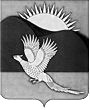 АДМИНИСТРАЦИЯПАРТИЗАНСКОГО МУНИЦИПАЛЬНОГО РАЙОНАПРИМОРСКОГО КРАЯПОСТАНОВЛЕНИЕИ.о. главы Партизанскогомуниципального района						          Л.В.ХамхоевПриложение № 1УТВЕРЖДЕНОпостановлением администрацииПартизанского муниципального районаот 08.05.2019 № 406ПОЛОЖЕНИЕо ежегодном районном конкурсе по охране труда среди субъектов малого и среднего предпринимательстваПартизанского муниципального района в 2019-2021 годах1. Общие положения1.1. Настоящее Положение устанавливает порядок и условия проведения ежегодного районного конкурса по охране труда среди субъектов малого и среднего предпринимательства Партизанского муниципального района в 2019-2021 годах (далее - конкурс).1.2. Организатором проведения конкурса является администрация Партизанского муниципального района.2. Цель и задачи конкурсаКонкурс проводится в целях пропаганды конституционных гарантий работникам на свободный труд в условиях, обеспечивающих его безопасность, сохранение здоровья и трудоспособности.                                                                  2.1. Целью конкурса являются:- организация и становление системы управления охраной труда работодателем;- пропаганда улучшения условий и безопасности труда;- повышение престижности и значимости мероприятий по улучшению условий и охраны труда;- привлечение внимания к решению социальных вопросов                           на производстве;- развитие и совершенствование системы социального партнёрства;- регулирование социально-трудовых отношений;- демонстрация на примере лучших организаций высокой эффективности проводимых работ.2.2. К числу основных задач конкурса относятся: - формирование устойчивой мотивации работников к получению знаний и соблюдению норм и правил охраны труда;- повышение заинтересованности работников в улучшении состояния условий и охраны труда на рабочих местах;2- повышение исполнительности работников в вопросах соблюдения требований охраны труда, инструкций по безопасному ведению работ;- укрепление трудовой и технологической дисциплины работников;- формирование имиджа социально ответственного работодателя;- совершенствование механизма коллективно-договорного регулирования трудовых отношений. 3. Организация конкурса и порядок его проведения3.1. Работа по организации и проведению конкурса осуществляется        в следующем порядке:3.1.1. Информация о проведении конкурса публикуется                           в средствах массовой информации.3.1.2. Для участия в конкурсе руководители организаций, осуществляющих деятельность в сфере малого и среднего предпринимательства, не позднее 01 сентября 2019 года направляют заявку на участие в конкурсе (приложение № 1) и таблицу показателей результатов работы в области охраны труда (приложение № 2) по адресу: 692962, с.Владимиро-Александровское Партизанского района, ул.Комсомольская, 45А, кабинет № 44, либо по электронной почте (сканированный документ): shevkun_as@partizansky.ru.3.1.3. Материалы, предоставленные позже установленного срока                       или не полностью оформленные, к рассмотрению не принимаются.3.1.4. Рассмотрение представленных материалов и подведение итогов конкурса проводит комиссия по подведению итогов конкурса (далее - комиссия) в срок до 01 октября 2019 года на основании показателей работы по охране труда, предоставленных руководителями организаций, и критериев оценки основных показателей работы по охране труда в баллах         (приложение № 3). 3.1.5. Победителями конкурса признаются  организации, набравшие максимальное количество баллов. При равенстве количества баллов                            у нескольких участников конкурса решение принимается членами комиссии простым большинством голосов. В случае равенства голосов голос председателя является решающим.3.1.6. Для участников конкурса в каждой номинации устанавливаются три призовых места: первое, второе, третье. 33.1.7. Итоги конкурса и положительный опыт в решении социальных вопросов, улучшении условий и охраны труда в организациях  освещаются                 в газете «Золотая Долина» и размещаются на официальном сайте администрации Партизанского муниципального района в информационно-телекоммуникационной сети «Интернет».3.1.8. Материалы, представляемые на конкурс, не возвращаются                              и не комментируются.4. Номинации конкурса4.1. Конкурс проводится по следующим номинациям:4.1.1. «Лучшая организация Партизанского муниципального района              по проведению работы в области охраны труда в сфере торговли».4.1.2. «Лучшая организация Партизанского муниципального района             по проведению работы в области охраны труда в сфере обрабатывающего                и перерабатывающего производства».4.1.3. «Лучшая организация Партизанского муниципального района             по проведению работы в области охраны труда в сельскохозяйственной сфере».5. Поощрение победителей конкурса5.1. Итоги конкурса определяет комиссия в срок до 01 октября 2019 года. 5.2. Победителям конкурса вручаются дипломы победителя первой, второй и третей степеней.5.3. Награждение победителей конкурса проводится в торжественной обстановке.6. Финансирование конкурса Финансирование конкурса осуществляется за счет средств бюджета Партизанского муниципального района, предусмотренных в текущем финансовом году на реализацию мероприятий муниципальной программы «Содействие развитию малого и среднего предпринимательства Партизанского муниципального района» на 2019-2021 годы, утвержденной постановлением администрации Партизанского муниципального района           от 23.11.2018 № 936 (в редакции от 15.04.2019 № 325).________________Приложение № 1к Положению о проведении ежегодного районного конкурса среди субъектов малого и среднего предпринимательства Партизанского муниципального района 2019-2021 годах, утвержденному постановлением администрации Партизанского муниципального районаот 08.05.2019 № 406ЗАЯВКАна участие в ежегодном районном конкурсе по охране труда среди субъектов малого и среднего предпринимательства Партизанского муниципального района 	Прошу зарегистрировать _________________________________________________________________,(указывается полное наименование организации)расположенную_________________________________________________________________(фактический и юридический адрес организации,_________________________________________________________________,отрасль, тел./факс)как участника районного конкурса на лучшую постановку работы по охране труда в 20__ году в номинации__________________________________________________________________________________________________.Полноту и достоверность сведений, указанных в настоящей заявке            и прилагаемых к ней конкурсных документах, гарантируем.Уведомлены о том, что участники конкурса, представившие недостоверные данные, не могут быть допущены к участию в конкурсе.К конкурсной заявке прилагается:- таблица показателей работы по охране труда в 1 экз.Руководитель организации__________________________________________________________________(Ф.И.О., подпись, дата)Приложение № 2к Положению о проведении ежегодного районного конкурса среди субъектов малого и среднего предпринимательства Партизанского муниципального района 2019-2021 годах, утвержденному постановлением администрации Партизанского муниципального районаот 08.05.2019 № 406ТАБЛИЦАпоказателей работы по охране труда__________________________________________________(наименование организации)2Руководитель организации                _________________________________                                                                                                                 (Ф.И.О., подпись, дата)Приложение № 3к Положению о проведении ежегодного районного конкурса среди субъектов малого и среднего предпринимательства Партизанского муниципального района 2019-2021 годах, утвержденному постановлением администрации Партизанского муниципального районаот 08.05.2019 № 406КРИТЕРИИ ОЦЕНКИосновных показателей работы по охране труда в организации (в баллах)2            * Если показатель  отчетного года выше показателя предыдущего года, то общая оценка увеличивается на 10 баллов, если показатель отчетного года ниже показателя предыдущего года - общая оценка не изменяется (0 баллов), если показатель отчетного года равен показателю предыдущего года, то общая оценка равна 5 баллам.** Если показатель отчетного года составляет:                                    менее  55 %              балльная оценка  -  0;                                    от  55 %  до  70 %    балльная оценка  -  5;                                    от  70 %  до  85 %    балльная оценка  -  10;                                    от  85 %  до  100 %  балльная оценка  -  15.*** Если показатель отчетного года выше показателя предыдущего года, то общая оценка уменьшается на 10 баллов, если показатель отчетного года ниже показателя предыдущего года - общая оценка увеличивается на 10 баллов._____________________Приложение № 2УТВЕРЖДЕНпостановлением администрацииПартизанского муниципального районаот 08.05.2019 № 406СОСТАВкомиссии по подведению итогов ежегодного районного конкурса среди субъектов малого и среднего предпринимательства Партизанского муниципального района в 2019-2021 годах  _____________________Приложение № 3УТВЕРЖДЕНАпостановлением администрацииПартизанского муниципального районаот 08.05.2019 № 406СМЕТАрасходов на проведение ежегодного районного конкурсасреди субъектов малого и среднего предпринимательстваПартизанского муниципального района в 2019-2021 годах_________________08.05.2019         село Владимиро-Александровское                                № 406О проведении ежегодного районного конкурса по охране трудасреди субъектов малого и среднего предпринимательства  Партизанского муниципального района в 2019-2021 годахВ рамках муниципальной программы «Содействие развитию малого          и среднего предпринимательства Партизанского муниципального района»  на 2019-2021 годы, утвержденной постановлением администрации Партизанского муниципального района от 23.11.2018 № 936 (в редакции           от 15.04.2019 № 325), в целях создания стимула к совершенствованию системы управления охраной труда работодателями, роста престижа работы по охране труда, руководствуясь статьями 28, 31 Устава Партизанского муниципального района, администрация Партизанского муниципального районаПОСТАНОВЛЯЕТ:1. Провести ежегодный районный конкурс по охране труда среди субъектов малого и среднего предпринимательства Партизанского муниципального района в 2019-2021 годах (далее - районный конкурс).2. Утвердить:2.1. Положение о районном конкурсе (приложение № 1).2.2. Состав комиссии по подведению итогов районного конкурса (приложение № 2). 2.3. Смету расходов на проведение районного конкурса (приложение № 3).            23. Рекомендовать руководителям организаций, осуществляющих деятельность в сфере малого и среднего предпринимательства на территории Партизанского муниципального района, принять участие в конкурсе. 4. Общему отделу администрации Партизанского муниципального района (Иванькова) опубликовать положение о районном конкурсе (без приложений) в газете «Золотая Долина», настоящее постановление разместить на официальном сайте администрации Партизанского муниципального района в информационно-телекоммуникационной сети «Интернет» в тематической рубрике «Муниципальные правовые акты».5. Финансовому управлению администрации Партизанского муниципального района (Вочкова) обеспечить финансирование мероприятий в пределах утвержденных решением Думы Партизанского муниципального района ассигнований на 2019 год  на реализацию муниципальной программы «Содействие развитию малого и среднего предпринимательства Партизанского муниципального района»  на 2019-2021 годы, утвержденной постановлением администрации Партизанского муниципального района                от 23.11.2018 № 936 (в редакции от 15.04.2019 № 325), и в соответствии                   со сметой расходов. 6. Контроль за исполнением настоящего постановления возложить                        на заместителя главы администрации Партизанского муниципального района Биктудина С.И.№п/пПоказателиПредыдущий годОтчетный годБалл123451.Наличие нормативного документа, регламентирующего систему управления охраной труда в организации (да /нет) 2.Наличие плана мероприятий по улучшению и оздоровлению условий труда2.1% выполнения плана мероприятий по улучшению и оздоровлению условий труда2.2.израсходовано средств на выполнение плана мероприятий по улучшению и оздоровлению условий труда (руб.)3.Количество рабочих мест, на которых проведена специальная оценка условий труда3.1из них:количество рабочих мест, на которых условия труда отнесены к оптимальным или допустимым, %3.2количество рабочих мест, на которых условия труда отнесены к вредным, %3.3Уровень проведения специальной оценки условий труда в организации  (количество рабочих мест, на которых проведена специальная оценка условий труда, к общему количеству рабочих мест в организации), в %4.Количество прошедших обучение и проверку знаний требований охраны труда руководителей и специалистов, чел.4.1.из них: прошли обучение и проверку знаний требований охраны труда в аккредитованных обучающих организациях, чел.4.2численность работников рабочих профессий, которые прошли обучение по охране труда и проверку знаний требований охраны труда в организации, чел.5.Охват инструктажем по охране труда работников (в %)               от их общей численности123456.Количество работников, прошедших периодический медицинский осмотр, чел.6.1.Удельный вес работников, прошедших медицинские осмотры, от общего количества подлежащих прохождению периодического медицинского осмотра, в %7.Наличие локальных нормативных правовых актов                по охране труда8.Наличие  оборудованных уголков по охране труда (количество единиц) 9Численность работников, которым предусмотрена выдача бесплатных средств индивидуальной защиты, чел.9.1Обеспеченность и применение сертифицированной спецодежды, спецобуви и других средств индивидуальной защиты, в  % от потребности на год    10.Материальные затраты на мероприятия по охране труда, всего (руб.)10.1из них:запланировано, руб.10.2фактически использовано, руб.11.Использование частичного финансирования предупредительных мер по сокращению производственного травматизма и профессиональной заболеваемости за счет средств Фонда социального страхования Российской Федерации12.Обеспеченность оснащенными санитарно-бытовыми помещениями (гардеробными, душевыми, умывальными и др.) (да/нет)№п/пПоказателиПредыдущий годОтчетный годБалл123451.Наличие нормативного документа, регламентирующего систему управления охраной труда в организации да/ нетда/ нет5/02.Наличие плана мероприятий по улучшению условий трудада/ нетда/ нет5/02.1.% выполнения плана мероприятий по улучшению и оздоровлению условий труда%%**2.2Израсходовано средств на выполнение плана мероприятий по улучшению и оздоровлению условий труда руб.руб.*3.Количество рабочих мест, на которых проведена специальная оценка условий трудаед.ед.*3.1из них:количество рабочих мест, на которых условия труда отнесены к оптимальным или допустимым%%**3.2количество рабочих мест, на которых условия труда отнесены к вредным%%***3.3уровень проведения специальной оценки условий труда             в организации (количество рабочих мест, на которых проведена специальная оценка условий труда к общему количеству рабочих мест в организации)%%**4.Количество прошедших обучение и проверку знаний требований охраны труда руководителей и специалистов, чел.чел.чел.*4.1из них: прошли обучение и проверку знаний требований охраны труда в аккредитованных обучающих организациях, чел.%%**4.2численность работников рабочих профессий, которые прошли обучение по охране труда и проверку знаний требований охраны труда в организации, чел.чел.чел.*5.Охват инструктажем по охране труда работников в %              от их общей численности%%**123456.Количество работников, прошедших периодический медицинский осмотрчел.чел.*6.1Удельный вес работников, прошедших медицинские осмотры, от общего количества подлежащих прохождению периодического медицинского осмотра%%**7.Наличие локальных нормативных правовых актов                по охране трудав полном объемечастичнонетв полном объемечастичнонет5/3/08.Наличие  оборудованного уголка по охране труда ед.ед.*9.Численность работников, которым предусмотрена выдача бесплатных средств индивидуальной защиты, чел.ед.ед.*9.1Обеспеченность и применение сертифицированной спецодежды, спецобуви и других средств индивидуальной защиты, в  % от потребности на год    %%**10.Материальные затраты на мероприятия по охране труда, всего руб.руб.*10.запланированоруб.руб.10/010.фактически использовано руб.руб.*11.Использование частичного финансирования предупредительных мер по сокращению производственного травматизма и профессиональной заболеваемости за счет средств Фонда социального страхования РФ(да, нет)руб.(да, нет) руб.15/0*12.Обеспеченность оснащенными санитарно-бытовыми помещениями (гардеробными, душевыми, умывальными и др.) да/ нетда/ нет10/0Биктудин С.И.     - заместитель главы администрации Партизанского муниципального района, председатель комиссииШевкун А.С.               - главный специалист 1 разряда по государственному управлению охраной труда администрации Партизанского муниципального района, секретарь комиссииЧлены комиссии:Калуга С.А.           - заместитель директора филиала № 5 Государственного учреждения - Приморское региональное отделение Фонда социального страхования РФ (по согласованию);Копейкина О.В.         - заведующая испытательной лабораторией автономной некоммерческой организации «Приморский центр охраны труда» (по согласованию);Пак О.В.                    - ведущий специалист-эксперт по надзору за условиями труда Территориального отдела Управления Федеральной службы по надзору в сфере защиты прав потребителей               и благополучия человека по Приморскому краю                        в г.Находка (по согласованию);Танин А.А.                      - директор частного образовательного учреждения «Находкинский центр охраны труда» (по согласованию).№п/пПоощрениеКоличествошт.Цена за единицу руб.Суммаруб.1.Рамки для дипломов31905701.Рамки для дипломов31604801.Рамки для дипломов31504502.Букеты цветов9150013500Итого:Итого:Итого:15 000